ČETVRTAK, 14.5.PRIRODA I DRUŠTVO   Otvori udžbenik str. 68, pročitaj strip i razmisli kamo je nestala voda?Voda je tekućina i kažemo da se nalazi u tri stanja – tekućina, vodena para i led.U ovome stripu, voda je iz tekućeg stanja prešla u vodenu paru! Kako?Do promjena stanja vode dolazi do zagrijavanja i hlađenja. Na sobnoj temperaturi voda je tekućina. Ona zagrijavanjem postaje vodena para, a hlađenjem led. Zrak koji izdišemo pun je vodene pare.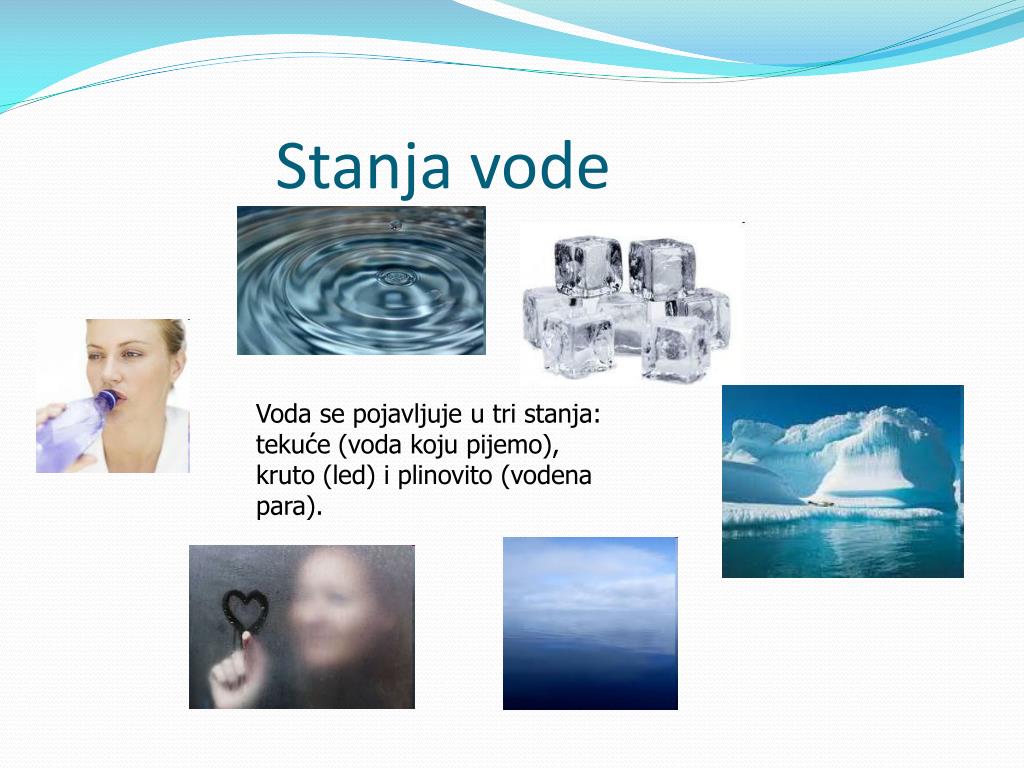 Promjene u prirodi možemo istraživati na više načina. Jedan od njih je pokus.Pokus je namjerno izazivanje neke promjene ili pojave radi njenog proučavanja.Promjene stanja vode možemo istražiti pokusom. Trebamo odrediti što želimo istražiti, pretpostaviti što će se dogoditi, pripremiti pribor i provesti pokus. Tijekom pokusa bilježimo opažanja. Na kraju saznajemo je li pretpostavka bila točna ili nije. Pokušajmo ove pokuse, zamoli pomoć odrasle osobe.pokusIstražujemo: Što će se dogoditi s vodom kad je hladimo?Pretpostavka: Voda će se zaleditiPribor: Čaša, voda, zamrzivačTijek pokusa: U plastičnu čašu natočimo vodu i čašu s vodom stavimo u zamrzivačOpažanja: Nakon dva sata voda se zaledilaZaključak: Pretpostavka je bila točna – hlađenjem voda postaje ledpokus Istražujemo: Što će se dogoditi s ledom na sobnoj temperaturi?Pretpostavka: Led će se otopitiPribor: Čaša s ledom, zdjelaTijek pokusa: Čašu s ledom ostavi u zdjeli na sat vremenaOpažanja: Nakon sat vremena voda se otopilaZaključak: Pretpostavka je bila točna – zagrijavanjem led postaje tekuća vodaZagrijavanje vode također možemo istražiti pokusom. Pokuse s vrućom vodom djeca smiju raditi samo uz pomoć odrasle osobe. pokusIstražujemo: Što će se dogoditi s vodom dok je zagrijavamo?Pretpostavka: Voda će zagrijavanjem iz tekućeg stanja prelaziti u vodenu paruPribor: Kuhalo, vodaTijek pokusa: Zagrij vodu do vrenja – pojava mjehurića Opažanja: Kažemo da je voda zakipjela ili zakuhala i pojavljuje se vodena paraZaključak: Pretpostavka je bila točna – zagrijavanjem voda postaje vodena parapokusIstražujemo: Što se događa s vodenom parom pri hlađenju?Pretpostavka: Vodena para se pretvara u voduPribor: Zakuhala voda, hladan poklopacTijek pokusa: Posudu sa zakuhalom vodom premjesti na stol, poklopi hladnim poklopcem i ostavi 2 minuteOpažanja: S donje strane poklopca primijećujemo kapljice vodeZaključak: Pretpostavka je bila točna – hlađenjem vodena para prelazi u voduOtvori bilježnicu i nacrtaj umnu mapu.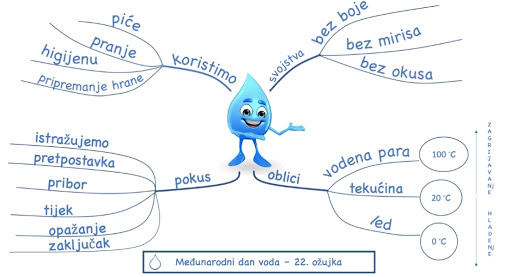 HRVATSKI JEZIKVježbamo veliko početno slovoRadna bilježnica str. 109 i 110MATEMATIKAUdžbenik, str. 108Napravi zadatak ZNAM i provjeri množenjem.Zatim pročitaj zadatak.Kada je vrijednost stotica djeljenika manja od vrijednosti djelitelja, stoticama djeljenika pripisujemo desetice i nastavljamo dijeljenje.Nakon čitanja otvori bilježnicu, napiši naslov, zadatak i nacrtaj tablicu mjesnih vrijednosti. Riješit ćemo zadatak u bilježnici.                                   Pisano dijeljenje ( 364 : 4 ): 4 = 91          3 S ne možemo podijeliti s 4 pa dijelimo 36 D,                    36 podijeljeno sa 4 je 9.                    Pripisujemo 4 J. 4J podijeljeno sa 4 je 1.Na kraći način                                        364 : 4 =  91                             - 36    04    -4      0Dijeljenje provjeravamo množenjem.                                                                                               91 X 4                                                                                            364Vrati se u udžbenik i provježbaj zadatke na str. 109SDJ  3- 3  6  6  0 4  4- 4   0